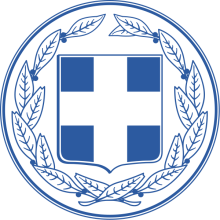 ΕΛΛΗΝΙΚΗ ΔΗΜΟΚΡΑΤΙΑΔΗΜΟΣ ΚΑΛΑΜΑΡΙΑΣ                                                                 Καλαμαριά 14/04/2022ΔΗΜΟΤΙΚΗ ΕΜΠΟΡΙΚΗ	                                                             Αριθ. Πρωτ.: 140ΤΟΥΡΙΣΤΙΚΗ ΕΠΙΧΕΙΡΗΣΗ				           		ΚΑΛΑΜΑΡΙΑΣ ΑΝΩΝΥΜΗ ΕΤΑΙΡΕΙΑ ΟΤΑ	ΠΛΑΖ ΑΡΕΤΣΟΥ ΚΑΛΑΜΑΡΙΑ Τ.Κ. 55110 Τ.Θ. 20109							Πληροφορίες: Αναστασία Γιαννακάκη						Τηλέφωνο: 2310 454453Fax: 2310 454485 E-mail: asep@detek.gr							ΑΝΑΚΟΙΝΩΣΗ υπ' αριθμ. ΣΟΧ    3/2022για την πρόσληψη προσωπικού με σύναψη ΣΥΜΒΑΣΗΣ ΕΡΓΑΣΙΑΣ ΟΡΙΣΜΕΝΟΥ ΧΡΟΝΟΥΗ ΔΗΜΟΤΙΚΗ ΕΜΠΟΡΙΚΗ ΤΟΥΡΙΣΤΙΚΗ ΕΠΙΧΕΙΡΗΣΗ ΚΑΛΑΜΑΡΙΑΣ ΑΕ ΟΤΑ   Έχοντας υπόψη:Τις διατάξεις των άρθρων 37 έως και 42 του Ν. 4765/2021 «Εκσυγχρονισμός του συστήματος προσλήψεων στον δημόσιο τομέα και ενίσχυση του Ανώτατου Συμβουλίου Επιλογής Προσωπικού (Α.Σ.Ε.Π.) και λοιπές διατάξεις» (ΦΕΚ 6/τ.Α΄/15-1-2021), όπως ισχύει.Τις διατάξεις του Ν. 3852/2010 «Νέα Αρχιτεκτονική της Αυτοδιοίκησης και της Αποκεντρωμένης Διοίκησης- Πρόγραμμα Καλλικράτης» (ΦΕΚ 87/τ.Α΄/7-6-2010), όπως έχουν τροποποιηθεί και ισχύουν.Τις διατάξεις του άρθρου 107 του Ν. 4483/2017 (ΦΕΚ 107/τ.Α΄/31-7-2017) με τις οποίες αντικαταστάθηκαν οι όμοιες του άρθρου 12 παρ. 14 του Ν. 4071/2012 (Α΄85), όπως ισχύει.Τις διατάξεις του άρθρου δεύτερου του Ν.4528/2018 «Κύρωση Σύμβασης για τη λειτουργία του Ελληνικού Ινστιτούτου Παστέρ και άλλες διατάξεις» (ΦΕΚ 50/τ. Α΄/16-3-2018).Τις διατάξεις του άρθρου 186 του Ν. 4635/2019 «Επενδύω στην Ελλάδα και άλλες διατάξεις» (ΦΕΚ 167/τ. Α΄/30-10-2019), όπως ισχύει.Τον Κανονισμό (ΕΕ) 2016/679 του Ευρωπαϊκού Κοινοβουλίου και του Συμβουλίου της 27ης Απριλίου 2016 για την προστασία των φυσικών προσώπων έναντι της επεξεργασίας των δεδομένων προσωπικού χαρακτήρα και για την ελεύθερη κυκλοφορία των δεδομένων αυτών και την κατάργηση της οδηγίας 95/46/ΕΚ (Γενικός Κανονισμός για την Προστασία Δεδομένων), καθώς και τις διατάξεις του νόμου του Ελληνικού Κοινοβουλίου 4624/2019 (ΦΕΚ 137/Α΄) «Αρχή Προστασίας Δεδομένων Προσωπικού Χαρακτήρα, μέτρα εφαρμογής του Κανονισμού (ΕΕ) 2016/679 του Ευρωπαϊκού Κοινοβουλίου και του Συμβουλίου της 27ης Απριλίου 2016 για την προστασία των φυσικών προσώπων έναντι της επεξεργασίας δεδομένων προσωπικού χαρακτήρα και ενσωμάτωση στην εθνική νομοθεσία της Οδηγίας (ΕΕ) 2016/680 του Ευρωπαϊκού Κοινοβουλίου και του Συμβουλίου της 27ης Απριλίου 2016 και άλλες διατάξεις».Την υπ’ αριθ. 35/179/11-10-2021 απόφαση του Διοικητικού Συμβουλίου της Δημοτικής-Εμπορικής - Τουριστικής Επιχείρησης Καλαμαριάς Ανώνυμη Εταιρεία Ο.Τ.Α. (ΔΕTEK AE ΟΤΑ) με θέμα: «Προγραμματισμός προσλήψεων ιδιωτικού δικαίου ορισμένου χρόνου, με κάλυψη της δαπάνης υπό τη μορφή αντιτίμου (άρθρο 48 νόμος 4325/2015) έτους 2021».Το υπ’ αριθ. πρωτ. 266118/08-11-2021 έγγραφο της Αποκεντρωμένης Διοίκησης Μακεδονίας–Θράκης με θέμα: «Εισηγητική έκθεση για πρόσληψη προσωπικού ιδιωτικού δικαίου ορισμένου χρόνου στο ΝΠΙΔ με την επωνυμία «Δημοτική-Εμπορική-Τουριστική Επιχείρηση Καλαμαριάς Ανώνυμη Εταιρεία Ο.Τ.Α. (ΔΕΤΕΚ Α.Ε.) Δήμου Καλαμαριάς Νομού Θεσσαλονίκης, με αντίτιμο ή λοιπές αντικαταβολές». Την υπ’ αριθ. πρωτ. 89266/02-12-2021 (Α.Δ.Α: Ω8ΓΔ46ΜΤΛ6-Ι87) απόφαση του Υπουργού Εσωτερικών με την οποία εγκρίθηκε η πρόσληψη προσωπικού οκτώ (8) ατόμων με σχέση εργασίας ιδιωτικού δικαίου ορισμένου χρόνου για την κάλυψη αναγκών με την παροχή υπηρεσιών έναντι αντιτίμου στη ΔΕΤΕΚ ΑΕ ΟΤΑ, σύμφωνα με το υπ’ αριθ. πρωτ. 90045/03-12-2021 έγγραφο του Υπουργείου Εσωτερικών με θέμα: «Έγκριση πρόσληψης προσωπικού με σχέση εργασίας ιδιωτικού δικαίου ορισμένου χρόνου (με αντίτιμο)».Τον Εσωτερικό Κανονισμό Υπηρεσιών της Δημοτικής Εμπορικής-Τουριστικής Επιχείρησης Καλαμαριάς  (ΔΕΤΕΚ ΑΕ)  ΟΤΑ, όπως τροποποιήθηκε και ισχύει.Την υπ’ αριθ. πρωτ. 129/11-04-2022 βεβαίωση του Γενικού Διευθυντή  της ΔΕΤΕΚ ΑΕ ΟΤΑ περί ύπαρξης των σχετικών πιστώσεων για την κάλυψη της δαπάνης μισθοδοσίας του υπό πρόσληψη προσωπικού της παρούσας Ανακοίνωσης.ΑΝΑΚΟΙΝΩΝΕΙΤην πρόσληψη, με σύμβαση εργασίας ιδιωτικού δικαίου ορισμένου χρόνου, συνολικά τριών (3) ατόμων για την κάλυψη εποχικών ή παροδικών αναγκών της ΔΕΤΕΚ ΑΕ ΟΤΑ, που εδρεύει στην Καλαμαριά Θεσσαλονίκης, και συγκεκριμένα του εξής, ανά υπηρεσία,  έδρα, ειδικότητα και διάρκεια σύμβασης, αριθμού ατόμων (βλ. ΠΙΝΑΚΑ Α), με τα αντίστοιχα απαιτούμενα (τυπικά και τυχόν πρόσθετα) προσόντα (βλ. ΠΙΝΑΚΑ Β):ΕΠΙΣΗΜΑΝΣΗ:Οι επιλεγέντες/είσες ως προσληπτέοι/έες στην ανωτέρω ειδικότητα οφείλουν να προσκομίσουν κατά την πρόσληψη στο Φορέα Πιστοποιητικό υγείας σύμφωνα με την υπ’ αριθμ. Υ1γ/Γ.Π/οικ.35797 (ΦΕΚ 1199/τ. Β΄/11-4-2012) Υπουργική Απόφαση. Σε περίπτωση μη προσκόμισης του ανωτέρω Πιστοποιητικού η σχετική απόφαση πρόσληψης ανακαλείται και οι επιλεγέντες/είσες ή προσληφθέντες/είσες υποψήφιοι/ες αντικαθίστανται με άλλους από τους εγγεγραμμένους και διαθέσιμους στον πίνακα της οικείας ειδικότητας, κατά τη σειρά εγγραφής τους σε αυτόν, που διαθέτουν το ανωτέρω Πιστοποιητικό υγείας.Οι υποψήφιοι της ανωτέρω ειδικότητας πρέπει να είναι ηλικίας από 18 έως 65 ετών.ΒΑΘΜΟΛΟΓΗΣΗ ΚΡΙΤΗΡΙΩΝΗ σειρά κατάταξης μεταξύ των υποψηφίων καθορίζεται με βάση τα ακόλουθα κριτήρια:ΕΜΠΕΙΡΙΑΒΑΘΜΟΛΟΓΟΥΜΕΝΗ ΕΜΠΕΙΡΙΑ ΥΠΟΨΗΦΙΩΝ ΚΑΤΗΓΟΡΙΑΣ ΔΕΥΤΕΡΟΒΑΘΜΙΑΣ (ΔΕ)  ΕΚΠΑΙΔΕΥΣΗΣ.Οι τρόποι υπολογισμού της εμπειρίας για την ανωτέρω ειδικότητα περιγράφονται αναλυτικά στο «Παράρτημα ανακοινώσεων Συμβάσεων εργασίας Ορισμένου Χρόνου (ΣΟΧ)» με σήμανση έκδοσης «10-6-2021» (βλ. ΚΕΦΑΛΑΙΟ IΙ., ενότητα Ε., υποενότητα «ΤΡΟΠΟΙ ΥΠΟΛΟΓΙΣΜΟΥ ΕΜΠΕΙΡΙΑΣ»).Επισημαίνεται ότι η Υπεύθυνη Δήλωση για την απόδειξη της εμπειρίας, όπου απαιτείται, προσκομίζεται σε κάθε περίπτωση σύμφωνα με το ανωτέρω Παράρτημα, καθόσον η βεβαίωση προϋπηρεσίας του Hλεκτρονικού Εθνικού Φορέα Κοινωνικής Ασφάλισης (e-ΕΦΚΑ) έχει καθαρά πληροφοριακό χαρακτήρα ως προς την ειδικότητα, σύμφωνα με το υπ΄ αριθ. 8657/12-1-2021 έγγραφο του Τμήματος Ασφάλισης Μισθωτών του e-ΕΦΚΑ. ΑΠΑΡΑΙΤΗΤΑ ΔΙΚΑΙΟΛΟΓΗΤΙΚΑΟι υποψήφιοι για την απόδειξη των ΑΠΑΙΤΟΥΜΕΝΩΝ ΠΡΟΣΟΝΤΩΝ (βλ. ΠΙΝΑΚΑ Β), των λοιπών ιδιοτήτων τους και της εμπειρίας τους οφείλουν να υποβάλουν ταχυδρομικά με συστημένη επιστολή όλα τα  απαιτούμενα από την παρούσα Ανακοίνωση και το «Παράρτημα ανακοινώσεων Συμβάσεων εργασίας Ορισμένου Χρόνου (ΣΟΧ)» με σήμανση έκδοσης «10-6-2021» δικαιολογητικά, σύμφωνα με τα οριζόμενα στο Κεφάλαιο I: «ΑΠΑΡΑΙΤΗΤΑ ΔΙΚΑΙΟΛΟΓΗΤΙΚΑ ΣΥΜΜΕΤΟΧΗΣ» του ανωτέρω Παραρτήματος.Τίτλοι, πιστοποιητικά και βεβαιώσεις της αλλοδαπής που απαιτούνται από την Ανακοίνωση πρέπει απαραιτήτως να συνοδεύονται από επίσημη μετάφρασή τους στην ελληνική γλώσσα και να έχουν επικυρωθεί, σύμφωνα με τα οριζόμενα στο «Παράρτημα Ανακοινώσεων Συμβάσεων Εργασίας Ορισμένου Χρόνου (ΣΟΧ)» με σήμανση έκδοσης «10-6-2021» και ειδικότερα στην τελευταία ενότητα του Κεφαλαίου Ι με τίτλο «ΠΡΟΣΚΟΜΙΣΗ ΤΙΤΛΩΝ, ΠΙΣΤΟΠΟΙΗΤΙΚΩΝ ΚΑΙ ΒΕΒΑΙΩΣΕΩΝ». Σημειώνεται ότι από 1.9.2021 (κατάργηση μεταφραστικής υπηρεσίας Υπουργείου Εξωτερικών 31/8/2021- άρθρο 478 παρ. 6 ν. 4781/2021), οι υποψήφιοι μπορούν να αναζητούν και να επιλέγουν μεταφραστή στη διεύθυνση metafraseis.services.gov.gr ή μέσω της εφαρμογής «Πιστοποιημένοι Μεταφραστές» της Ενιαίας Ψηφιακής Πύλης gov.gr. Συγκεκριμένα, η πρόσβαση στην εφαρμογή θα γίνεται ακλουθώντας τα εξής βήματα: πληκτρολόγηση της διεύθυνσης www.gov.gr, επιλογή της κατηγορίας Πολίτης και καθημερινότητα, και στη συνέχεια επιλογή Μεταφράσεις, Αναζήτηση πιστοποιημένου μεταφραστή, Είσοδος στην υπηρεσία.ΚΕΦΑΛΑΙΟ ΠΡΩΤΟ: Δημοσίευση της Ανακοίνωσης. Περίληψη της παρούσας Ανακοίνωσης, η οποία πρέπει να περιέχει υποχρεωτικά τα προβλεπόμενα στην παρ. 1 του άρθρου 41 του Ν. 4765/2021 στοιχεία και τα όρια ηλικίας της παρ.1 του άρθρου 39 του ως άνω νόμου, να δημοσιευθεί σε δύο (2) ημερήσιες ή εβδομαδιαίες τοπικές εφημερίδες της Περιφερειακής Ενότητας Θεσσαλονίκης, εφόσον εκδίδονται. Σε περίπτωση που εκδίδεται μία εφημερίδα (ημερήσια ή εβδομαδιαία) η δημοσίευση θα γίνει στην εφημερίδα αυτή δύο (2) φορές.Το ΑΣΕΠ αναρτά την Ανακοίνωση στο διαδικτυακό του τόπο μετά την κοινοποίηση της  έγκρισής της.  Εντός είκοσι (20) ημερών από την κοινοποίηση ή έγκριση ή τροποποίησή της από το Α.Σ.Ε.Π, η Ανακοίνωση μαζί με το «Παράρτημα ανακοινώσεων Συμβάσεων εργασίας Ορισμένου Χρόνου (ΣΟΧ)» με σήμανση έκδοσης «10-6-2021» και την προθεσμία υποβολής των αιτήσεων να αναρτηθούν στο διαδικτυακό τόπο της υπηρεσίας μας (www.detek.gr) και στο κατάστημα αυτής, καθώς και στο χώρο των ανακοινώσεων του δημοτικού καταστήματος του Δήμου Καλαμαριάς, στον οποίο αυτή εδρεύει. Επιπλέον, να αναρτηθεί και στο πρόγραμμα «Διαύγεια». Για κάθε ανάρτηση που διενεργείται σε κατάστημα, θα συνταχθεί και σχετικό πρακτικό ανάρτησης (σύμφωνα με την παρ. 2 του άρθρου 41 του Ν. 4765/2021, όπως ισχύει), το οποίο θα αποσταλεί αυθημερόν στο ΑΣΕΠ στο e-mail: sox @asep.gr ΚΕΦΑΛΑΙΟ ΔΕΥΤΕΡΟ: Υποβολή αιτήσεων συμμετοχήςΟι ενδιαφερόμενοι καλούνται να συμπληρώσουν την αίτηση με κωδικό εντυπο ασεπ ΣΟΧ 2ΔΕ/ΥΕ και να την υποβάλουν, μαζί με τα απαιτούμενα από την παρούσα Ανακοίνωση δικαιολογητικά, ταχυδρομικά με συστημένη επιστολή στα γραφεία της υπηρεσίας μας στην ακόλουθη διεύθυνση: Πλαζ Αρετσούς, Τ.Θ. 20109, Τ.Κ. 55110 – Καλαμαριά, υπόψη κ. Αναστασίας Γιαννακάκη (τηλ. επικοινωνίας: 2310 454453). Το εμπρόθεσμο των αιτήσεων κρίνεται με βάση την ημερομηνία που φέρει ο φάκελος αποστολής, ο οποίος μετά την αποσφράγισή του επισυνάπτεται στην αίτηση των υποψηφίων.Επισημαίνεται ότι σύμφωνα με το νέο Ευρωπαϊκό Γενικό Κανονισμό Προστασίας Δεδομένων (ΕΕ) 2016/679 γνωστό ως GDPR, που ετέθη σε εφαρμογή τον Μάιο 2018, καθιερώνεται ενιαίο νομικό πλαίσιο για την προστασία των προσωπικών δεδομένων σε όλα τα κράτη μέλη της ΕΕ. Για το λόγο αυτό, η συμμετοχή των υποψηφίων στη διαδικασία πρόσληψης με την οικειοθελή υποβολή αίτησης με τα συνημμένα σε αυτή δικαιολογητικά προς τον Φορέα, συνεπάγεται τη συναίνεση του υποψηφίου για τη συλλογή και επεξεργασία των δεδομένων προσωπικού χαρακτήρα που τους αφορούν, καθώς και για την ασφαλή διατήρησή τους σε αρχείο (φυσικό ή ψηφιακό) για συγκεκριμένο σκοπό και για όσο χρόνο απαιτείται, προκειμένου να ολοκληρωθούν οι νόμιμες διαδικασίες πρόσληψης. Οι φορείς οφείλουν να προστατεύουν τα προσωπικά στοιχεία των υποψηφίων από τυχόν υποκλοπή προκειμένου να επιτυγχάνεται η ασφαλής επεξεργασία των δεδομένων προσωπικού χαρακτήρα. Οι υποψήφιοι διατηρούν το δικαίωμα ανάκλησης της συναίνεσής τους ανά πάσα στιγμή και κατόπιν υποβολής σχετικής αίτησης προς το Φορέα.Η αίτηση συμμετοχής επέχει θέση υπεύθυνης δήλωσης και η ευθύνη της ορθής συμπλήρωσης της είναι αποκλειστικά του υποψηφίου.Η προθεσμία υποβολής των αιτήσεων δεν μπορεί να είναι μικρότερη των δέκα (10) ημερών (υπολογιζομένων ημερολογιακά) και αρχίζει από την επόμενη ημέρα της τελευταίας δημοσίευσης της παρούσας σε τοπικές εφημερίδες ή της ανάρτησής της στο κατάστημα και στο δικτυακό τόπο της υπηρεσίας μας (www.detek.gr), καθώς και στο χώρο ανακοινώσεων του δημοτικού καταστήματος του Δήμου Καλαμαριάς, στον οποίο εδρεύει η υπηρεσία, εφόσον η ανάρτηση είναι τυχόν μεταγενέστερη της δημοσίευσης στις εφημερίδες. Η ανωτέρω προθεσμία λήγει με την παρέλευση ολόκληρης της τελευταίας ημέρας και  εάν αυτή είναι, κατά νόμο, εξαιρετέα (δημόσια αργία ή μη εργάσιμη),  τότε η λήξη της προθεσμίας μετατίθεται την επόμενη εργάσιμη ημέρα. Οι υποψήφιοι μπορούν να αναζητήσουν τα έντυπα των αιτήσεων: α) Στην υπηρεσία μας στην ανωτέρω διεύθυνση ή στο δικτυακό τόπο (www.detek.gr) β) στο δικτυακό τόπο του ΑΣΕΠ (www.asep.gr) και συγκεκριμένα ακολουθώντας από την κεντρική σελίδα τη διαδρομή: Πολίτες  Έντυπα – Διαδικασίες  Διαγωνισμών Φορέων  Ορ. Χρόνου ΣΟΧ γ) στα κατά τόπους Κέντρα Εξυπηρέτησης Πολιτών (ΚΕΠ) αλλά και στην ηλεκτρονική τους διεύθυνση (www.kep.gov.gr), απ' όπου μέσω της διαδρομής: Σύνδεσμοι  Ανεξάρτητες και άλλες αρχές  ΑΣΕΠ θα οδηγηθούν στην κεντρική σελίδα του δικτυακού τόπου του ΑΣΕΠ και από εκεί θα έχουν πρόσβαση στα έντυπα μέσω της διαδρομής: Πολίτες  Έντυπα – Διαδικασίες  Διαγωνισμών Φορέων  Ορ. Χρόνου ΣΟΧ.ΚΕΦΑΛΑΙΟ ΤΡΙΤΟ:  Κατάταξη υποψηφίων Αφού η υπηρεσία μας επεξεργαστεί τις αιτήσεις των υποψηφίων, τους κατατάσσει, εφόσον πληρούν τις προϋποθέσεις, σε πίνακες κατά κατηγορία, κλάδο ή ειδικότητα και κατά φθίνουσα σειρά βαθμολογίας, βάσει των κριτηρίων του νόμου (όπως αναλυτικά αναφέρονται στο Παράρτημα της Ανακοίνωσης). Η κατάταξη των υποψηφίων, βάσει της οποίας θα γίνει η τελική επιλογή για την πρόσληψη με σύμβαση εργασίας ορισμένου χρόνου, πραγματοποιείται ως εξής: 1. Προηγούνται στην κατάταξη οι υποψήφιοι που διαθέτουν τα κύρια προσόντα της ειδικότητας και ακολουθούν οι έχοντες τα επικουρικά (Α΄ επικουρίας). 2. Η κατάταξη μεταξύ των υποψηφίων που έχουν τα ίδια προσόντα (κύρια ή επικουρικά) γίνεται κατά φθίνουσα σειρά με βάση τη συνολική βαθμολογία που συγκεντρώνουν από τα βαθμολογούμενα κριτήρια κατάταξης (χρόνος ανεργίας, πολυτεκνική ιδιότητα, τριτεκνική ιδιότητα, μονογονεϊκή ιδιότητα, αριθμός ανήλικων τέκνων, βαθμός τίτλου σπουδών, δεύτερος τίτλος σπουδών, εμπειρία, αναπηρία υποψηφίου, αναπηρία συγγενικού ατόμου). 3.  Στην περίπτωση ισοβαθμίας υποψηφίων στη συνολική βαθμολογία προηγείται αυτός που έχει τις περισσότερες μονάδες στο πρώτο βαθμολογούμενο κριτήριο (χρόνος ανεργίας) και, αν αυτές συμπίπτουν, αυτός που έχει τις περισσότερες μονάδες στο δεύτερο κριτήριο (πολύτεκνος γονέας και τέκνο πολύτεκνης οικογένειας) και ούτω καθεξής. Αν οι υποψήφιοι και πάλι ισοβαθμούν, προηγείται ο μεγαλύτερος στην ηλικία με βάση την ημερομηνία γέννησής του, ενώ, αν εξαντληθούν όλα τα παραπάνω κριτήρια, η μεταξύ τους σειρά καθορίζεται με δημόσια κλήρωση.  ΚΕΦΑΛΑΙΟ ΤΕΤΑΡΤΟ: Ανάρτηση πινάκων και υποβολή ενστάσεωνΗ υπηρεσία μας θα αναρτήσει, εντός τριάντα (30) ημερών από την ημερομηνία λήξης προθεσμίας υποβολής των αιτήσεων, τους πίνακες κατάταξης, απορριπτέων και προσληπτέων στο κατάστημα των γραφείων μας και στον διαδικτυακό μας τόπο, τους οποίους πρέπει να αποστείλει άμεσα για έλεγχο στο ΑΣΕΠ, ενώ θα συνταχθεί και σχετικό πρακτικό ανάρτησης (σύμφωνα με την παρ. 5 του άρθρου 41 του Ν. 4765/2021) το οποίο θα υπογραφεί από δύο (2) υπαλλήλους της υπηρεσίας. Το πρακτικό αυτό θα αποσταλεί αυθημερόν στο ΑΣΕΠ στο e-mail: sox@asep.gr.Κατά των πινάκων αυτών, επιτρέπεται στους ενδιαφερόμενους η άσκηση ένστασης, μέσα σε αποκλειστική προθεσμία δέκα (10) ημερών (υπολογιζόμενες ημερολογιακά), η οποία αρχίζει από την επόμενη ημέρα της ανάρτησής τους στο διαδικτυακό μας τόπο. Η ένσταση υποβάλλεται αποκλειστικά με ηλεκτρονικό τρόπο απευθείας στη Διοικητική Υπηρεσία του Αποκεντρωμένου Τμήματος ΑΣΕΠ ΘΕΣΣΑΛΟΝΙΚΗΣ στη διεύθυνση ηλεκτρονικού ταχυδρομείου (thessaloniki@asep.gr) και, για να εξεταστεί, πρέπει να συνοδεύεται από αποδεικτικό καταβολής παραβόλου είκοσι ευρώ (20 €), που έχει εκδοθεί είτε μέσω της εφαρμογής του ηλεκτρονικού παραβόλου (e-παράβολο), βλ. λογότυπο «ΗΛΕΚΤΡΟΝΙΚΟ ΠΑΡΑΒΟΛΟ» στο διαδικτυακό τόπο του ΑΣΕΠ (www.asep.gr), είτε από Δημόσια Οικονομική Υπηρεσία (Δ.Ο.Υ.).  Ο υποψήφιος πρέπει να αναγράψει τον κωδικό/αριθμό του παραβόλου στην ένσταση και να καταβάλει το αντίτιμο του ηλεκτρονικού παραβόλου μέχρι τη λήξη προθεσμίας υποβολής των ενστάσεων. Σε περίπτωση που η υποβληθείσα ένσταση γίνει δεκτή, το καταβληθέν ποσό επιστρέφεται στον ενιστάμενο.Η υπηρεσία οφείλει να αναρτήσει τους πίνακες προσληπτέων και στο πρόγραμμα «Διαύγεια» και να αποστείλει στο ΑΣΕΠ εντός τριών (3) εργάσιμων ημερών φωτοαντίγραφα των αιτήσεων και των δικαιολογητικών των υποψηφίων που έχουν υποβάλει ένσταση κατά των πινάκων κατάταξης. ΚΕΦΑΛΑΙΟ ΠΕΜΠΤΟ: Πρόσληψη Η υπηρεσία προσλαμβάνει το προσωπικό με σύμβαση εργασίας ιδιωτικού δικαίου ορισμένου χρόνου αμέσως μετά την κατάρτιση των πινάκων κατάταξης των υποψηφίων. Τυχόν αναμόρφωση των πινάκων βάσει αυτεπάγγελτου ή κατ’ ένσταση ελέγχου του ΑΣΕΠ που συνεπάγεται ανακατάταξη των υποψηφίων, εκτελείται υποχρεωτικά από το φορέα, ενώ απολύονται οι υποψήφιοι που δεν δικαιούνται πρόσληψης βάσει της νέας κατάταξης. Οι απολυόμενοι λαμβάνουν τις αποδοχές που προβλέπονται για την απασχόλησή τους έως την ημέρα της απόλυσης, χωρίς οποιαδήποτε αποζημίωση από την αιτία αυτή. Προσληφθέντες οι οποίοι αποχωρούν πριν από τη λήξη της σύμβασής τους, αντικαθίστανται με άλλους από τους εγγεγραμμένους και διαθέσιμους στον πίνακα της οικείας ειδικότητας, κατά τη σειρά εγγραφής τους σε αυτόν.Σε κάθε περίπτωση, οι υποψήφιοι που προσλαμβάνονται είτε κατόπιν αναμόρφωσης των πινάκων από το ΑΣΕΠ είτε λόγω αντικατάστασης αποχωρούντων υποψηφίων, απασχολούνται για το υπολειπόμενο, κατά περίπτωση, χρονικό διάστημα και μέχρι συμπληρώσεως της εγκεκριμένης διάρκειας της σύμβασης εργασίας ορισμένου χρόνου.Υποψήφιοι που επιλέγονται για πρόσληψη, προκειμένου να ελεγχθεί, εκ νέου, το κώλυμα της οκτάμηνης απασχόλησης,  πρέπει κατά την ημέρα ανάληψης των καθηκόντων τους να υποβάλουν στο φορέα υπεύθυνη δήλωση κατά το άρθρο 8 του ν.1599/1986 στην οποία να δηλώνουν ότι από την ημερομηνία υποβολής της αίτησης συμμετοχής τους στη διαδικασία έως και την ημερομηνία πρόσληψης δεν έχουν απασχοληθεί ή έχουν απασχοληθεί (δηλώνεται το χρονικό διάστημα και ο φορέας απασχόλησης) με σύμβαση εργασίας ορισμένου χρόνου για την αντιμετώπιση εποχιακών ή άλλων περιοδικών ή πρόσκαιρων αναγκών σε φορέα του δημόσιου ή ευρύτερου δημόσιου τομέα του άρθρου 2 του Ν.4765/2021. Σε περίπτωση μη υποβολής της ανωτέρω υπεύθυνης δήλωσης, η σχετική απόφαση πρόσληψης ανακαλείται. Εάν η δήλωση είναι ψευδής ή ανακριβής, η σύμβαση εργασίας είναι αυτοδικαίως άκυρη και η πρόσληψη ανακαλείται υποχρεωτικά. Στις ανωτέρω περιπτώσεις, οι επιλεγέντες ή προσληφθέντες υποψήφιοι αντικαθίστανται με άλλους από τους εγγεγραμμένους και διαθέσιμους στον πίνακα της οικείας ειδικότητας, κατά τη σειρά εγγραφής τους σε αυτόν. ΑΝΑΠΟΣΠΑΣΤΟ ΤΜΗΜΑ της παρούσας Ανακοίνωσης αποτελεί και το «Παράρτημα ανακοινώσεων Συμβάσεων εργασίας Ορισμένου Χρόνου (ΣΟΧ)» με σήμανση έκδοσης «10-6-2021», το οποίο περιλαμβάνει: i) Τα δικαιολογητικά που απαιτούνται για την έγκυρη συμμετοχή τους στη διαδικασία επιλογής και ii) οδηγίες για τη συμπλήρωση της αίτησης – υπεύθυνης δήλωσης με κωδικό εντυπο ασεπ  ΣΟΧ 2ΔΕ/ΥΕ, σε συνδυασμό με επισημάνσεις σχετικά με τα προσόντα και τα βαθμολογούμενα κριτήρια κατάταξης των υποψηφίων σύμφωνα με τις ισχύουσες κανονιστικές ρυθμίσεις. Οι ενδιαφερόμενοι μπορούν να έχουν πρόσβαση στο Παράρτημα αυτό, μέσω του δικτυακού τόπου του ΑΣΕΠ (www.asep.gr) και συγκεκριμένα μέσω της ίδιας διαδρομής που ακολουθείται και για την αναζήτηση του εντύπου της αίτησης δηλαδή: Κεντρική σελίδα  Πολίτες  Έντυπα – Διαδικασίες  Διαγωνισμών φορέων  Ορ. Χρόνου ΣΟΧ.    Ο Διευθύνων Σύμβουλος της   ΔΕΤΕΚ ΑΕ ΟΤΑ  Φίσκας ΑνέστηςΠΙΝΑΚΑΣ Α: ΘΕΣΕΙΣ ΕΠΟΧΙΚΟΥ ΠΡΟΣΩΠΙΚΟΥ (ανά κωδικό θέσης)ΠΙΝΑΚΑΣ Α: ΘΕΣΕΙΣ ΕΠΟΧΙΚΟΥ ΠΡΟΣΩΠΙΚΟΥ (ανά κωδικό θέσης)ΠΙΝΑΚΑΣ Α: ΘΕΣΕΙΣ ΕΠΟΧΙΚΟΥ ΠΡΟΣΩΠΙΚΟΥ (ανά κωδικό θέσης)ΠΙΝΑΚΑΣ Α: ΘΕΣΕΙΣ ΕΠΟΧΙΚΟΥ ΠΡΟΣΩΠΙΚΟΥ (ανά κωδικό θέσης)ΠΙΝΑΚΑΣ Α: ΘΕΣΕΙΣ ΕΠΟΧΙΚΟΥ ΠΡΟΣΩΠΙΚΟΥ (ανά κωδικό θέσης)ΠΙΝΑΚΑΣ Α: ΘΕΣΕΙΣ ΕΠΟΧΙΚΟΥ ΠΡΟΣΩΠΙΚΟΥ (ανά κωδικό θέσης)ΚωδικόςθέσηςΥπηρεσίαΈδρα υπηρεσίαςΕιδικότηταΔιάρκεια σύμβασηςΑριθμόςατόμων301ΔΕΤΕΚ ΑΕ ΟΤΑΚαλαμαριάΔΕ ΜΠΟΥΦΕΤΖΗΔΩΝΠΛΗΡΟΥΣ  ΑΠΑΣΧΟΛΗΣΗΣ5 μήνες3ΠΙΝΑΚΑΣ Β: ΑΠΑΙΤΟΥΜΕΝΑ ΠΡΟΣΟΝΤΑ (ανά κωδικό θέσης)ΠΙΝΑΚΑΣ Β: ΑΠΑΙΤΟΥΜΕΝΑ ΠΡΟΣΟΝΤΑ (ανά κωδικό θέσης)Κωδικός θέσηςΤίτλος σπουδώνκαιλοιπά απαιτούμενα (τυπικά & τυχόν πρόσθετα) προσόντα301ΔΕ ΜΠΟΥΦΕΤΖΗΣΚΥΡΙΑ ΠΡΟΣΟΝΤΑ:Πτυχίο ή δίπλωμα ή απολυτήριος τίτλος ειδικότητας  Ξενοδοχειακής Εστιατοριακής Τεχνικής  ή Ξενοδοχειακών & Επισιτιστικών Υπηρεσιών ή Υπεύθυνος Μονάδας Συστηματοποιημένου Επισιτισμού (Catering)  ή Τεχνίτης Εστιατορίου - Επισιτισμού (Σερβιτόρος) ή Ειδικός Ξενοδοχειακών Υπηρεσιών & Τροφοδοσίας ή Ξενοδοχειακών Επισιτιστικών Επιχειρήσεων ή Ξενοδοχειακής - Εστιατορικής Τέχνης ή Βοηθός Εστιατορικής Τέχνης  ή αντίστοιχο πτυχίο ή δίπλωμα ή απολυτήριος τίτλος των παρακάτω σχολικών μονάδων: ΙΕΚ  ή  Επαγγελματικού Λυκείου ή Τεχνικού Επαγγελματικού Εκπαιδευτηρίου Α’ ή Β’ κύκλου σπουδών ή Ενιαίου Πολυκλαδικού Λυκείου ή  Τεχνικού Επαγγελματικού Λυκείου ή Επαγγελματικής Σχολής ή Τεχνικής Επαγγελματικής Σχολής δευτεροβάθμιας εκπαίδευσης  ή σχολής μαθητείας του ΟΑΕΔ του Ν. 1346/1983 ή  Ν. 3475/2006 ή άλλος ισότιμος τίτλος σχολικής μονάδας της ημεδαπής ή αλλοδαπής, αντίστοιχης ειδικότητας. ΕΠΙΣΗΜΑΝΣΗ:Οι κάτοχοι πτυχίων Βασικής Εκπαίδευσης του Οργανισμού Τουριστικής Εκπαίδευσης και Κατάρτισης (ΟΤΕΚ) των τμημάτων του β.δ 151/1971 (ΦΕΚ 52Α'):ι) Ξενοδοχειακών Επισιτιστικών Επιχειρήσεων διετούς κύκλου σπουδών υποχρεούνται να προσκομίσουν και απολυτήριο τίτλο τουλάχιστον Γ' Γυμνασίου.
ιι) Ξενοδοχειακής-Εστιατορικής Τέχνης μονοετούς κύκλου σπουδών υποχρεούνται να προσκομίσουν και απολυτήριο τίτλο Λυκείου.ΠΡΟΣΟΝΤΑ Α΄ ΕΠΙΚΟΥΡΙΑΣ:(Εφόσον οι θέσεις δεν καλυφθούν από υποψηφίους με τα ανωτέρω προσόντα)Οποιοδήποτε πτυχίο ή δίπλωμα ή απολυτήριος τίτλος δευτεροβάθμιας ή μεταδευτεροβάθμιας εκπαίδευσης της ημεδαπής ή άλλος ισότιμος τίτλος της αλλοδαπής, ανεξαρτήτως ειδικότητας και αντίστοιχη εμπειρία τουλάχιστον έξι (6) μηνών.Ως βαθμολογούμενη εμπειρία για τον παρακάτω κωδικό θέσεων νοείται η απασχόληση με σχέση εργασίας ή σύμβαση έργου στο δημόσιο ή ιδιωτικό τομέα ή άσκηση επαγγέλματος σε καθήκοντα ή έργα συναφή με το αντικείμενο των προς πλήρωση θέσεων.Ως βαθμολογούμενη εμπειρία για τον παρακάτω κωδικό θέσεων νοείται η απασχόληση με σχέση εργασίας ή σύμβαση έργου στο δημόσιο ή ιδιωτικό τομέα ή άσκηση επαγγέλματος σε καθήκοντα ή έργα συναφή με το αντικείμενο των προς πλήρωση θέσεων.ΚΩΔΙΚΟΣ ΘΕΣΗΣ ΕΜΠΕΙΡΙΑ ΚΑΙ ΤΡΟΠΟΣ ΑΠΟΔΕΙΞΗΣ301Η εμπειρία λαμβάνεται υπόψη μετά τη λήψη του βασικού τίτλου σπουδών με τον οποίο οι υποψήφιοι μετέχουν στη διαδικασία επιλογής. Για την απόδειξη της εμπειρίας αυτής βλ. δικαιολογητικά περίπτωση Β ή Ειδικές περιπτώσεις απόδειξης εμπειρίας του Παραρτήματος ανακοινώσεων Συμβάσεων εργασίας Ορισμένου Χρόνου (ΣΟΧ) - ΚΕΦΑΛΑΙΟ I., στοιχείο 12. Πιστοποιητικά απόδειξης εμπειρίας.